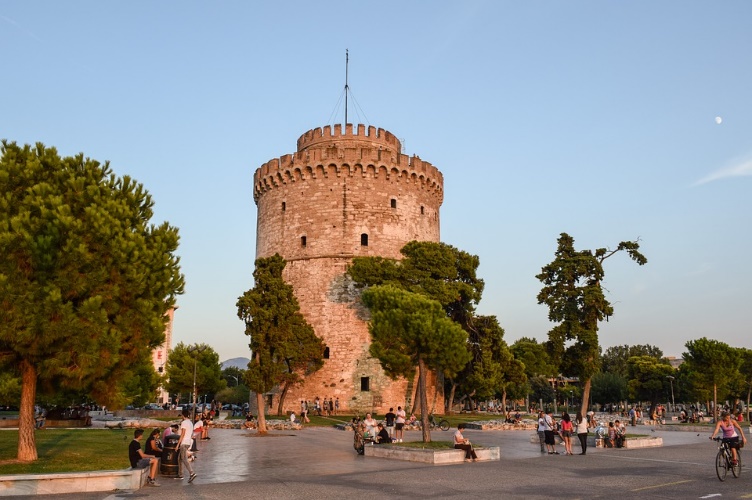 ΗΜΕΡΟΜΗΝΙΑ ΑΝΑΧΩΡΗΣΗΣ:09/04/2022ΗΜΕΡΟΜΗΝΙΑ ΕΠΙΣΤΡΟΦΗΣ: 13/04/2022	ΑΡΙΘΜΟΣ ΜΑΘΗΤΩΝ:  13ΑΡΙΘΜΟΣ ΚΑΘΗΓΗΤΩΝ: 02ΠΕΡΙΛΑΜΒΑΝΟΝΤΑΙ:Μεταφορά με πολυτελές κλιματιζόμενο πούλμαν για όλη την διάρκεια της εκδρομής σας.Διαμονή 4 νύχτες στη Θεσσαλονίκη σε ξενοδοχείο της επιλογής σας. (βλ. ανωτέρω πίνακα)Καθημερινά πρωινό στο ξενοδοχείο σε πλούσιο ανοιχτό μπουφέ.Ο νέος φόρος διανυκτέρευσης στα ξενοδοχεία της Ελλάδας που εφαρμόζεται από 01/01/2018Εκδρομές-περιηγήσεις με το πούλμαν βάσει του προγράμματος του σχολείου σαςΔιόδια αυτοκινητοδρόμωνExtra ασφάλεια ασθένειας/ατυχήματος (προβλέπει την επιστροφή χρημάτων σε μαθητή/τρια που για αποδεδειγμένους λόγους ανωτέρας βίας ή αιφνίδιας ασθένειας ματαιώσει την συμμετοχή του) + επιπλέον ασφάλιση για covid.Ασφάλεια αστικής ευθύνης tour operator02 συνοδοί-καθηγητές χωρίς χρέωση σε μονόκλινα δωμάτιαΦ.Π.ΑΔεν περιλαμβάνονται:Οι είσοδοι σε μουσεία και αρχαιολογικούς χώρουςΑτομικά έξοδα (ποτά, αναψυκτικά, τηλ. κλπ.)Τα γεύματα & τα δείπνα που δεν αναφέρονταιΌτι ρητά αναφέρεται στο πρόγραμμα ως προαιρετικό ή προτεινόμενοΑκτοπλοϊκά εισιτήρια βάσει της πρόσκλησης εκδήλωσης ενδιαφέροντος με αριθ. Πρωτ.: 452/29-3-2022ΟΙ ΜΕΤΑΚΙΝΗΣΕΙΣ ΣΑΣ :Με πούλμαν τελευταίας πενταετίας και σύγχρονης τεχνολογίας με έμπειρους, ευγενικούς και πρόθυμους επαγγελματίες οδηγούς.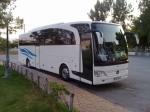 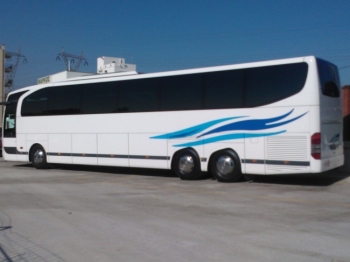 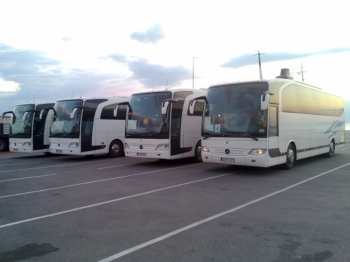                 ΠΑΡΑΤΗΡΗΣΕΙΣ : Οι τιμές έχουν υπολογισθεί με συμμετοχή  13 μαθητών και 02 συνοδών – καθηγητών, η οποιαδήποτε μείωση ή αύξηση θα επηρεάσει και την τελική τιμή ανάλογα.ΞΕΝΟΔΟΧΕΙΟΤΙΜΗ / ΑΤΟΜΟΣΥΝΟΛΙΚΗ ΤΙΜΗΠΛΗΡΟΦΟΡΙΕΣ ΞΕΝΟΔΟΧΕΙΩΝHotel  Anessis 3*248.00 €13X248.00=3.224,00 €https://www.hotelanessis.grΚΑΝΟΝΙΚΑ ΚΡΕΒΑΤΙΑ ΟΧΙ ΡΑΝΤΖΑTobacco hotel 4*258.00 €13Χ258,00=3.354,00 €http://www.davitel.gr